Publicado en Madrid el 27/01/2017 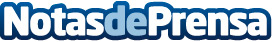 Proyecto Data, el primer portal de encuentro entre autores y correctores recién graduadosGracias a un convenio ventajoso, Proyecto Data acerca tarifas económicas de corrección de textos a cambio de que estas correcciones las lleven a cabo nuevos correctores, es decir, recién graduados de instituciones de formación en el sector editorial, siempre bajo la supervisión de correctores profesionales con años de experienciaDatos de contacto:Gestion910856120Nota de prensa publicada en: https://www.notasdeprensa.es/proyecto-data-el-primer-portal-de-encuentro Categorias: Idiomas Educación Literatura Emprendedores http://www.notasdeprensa.es